ASIGNATURA: MATEMÁTICAMaterial de apoyo para guía N°3: Operaciones combinadas y aproximación de números racionales”APROXIMACIÓN DE n°s RACIONALES A TRAVÉS DE REDONDEO Y TRNCAMIENTO.PROPÓSITOLos estudiantes aproximan números racionales a través de distintas técnicas. Además, aplican adiciones, sustracciones, multiplicaciones y divisiones con números racionales en situaciones diversas.ACTITUDTe invitamos a trabajar lo que resta de unidad con interés, esfuerzo, perseverancia y rigor frente a la resolución de problemas y la búsqueda de nuevas soluciones. Recordatorio inicial: Antes de resolver la guía de trabajo n°3, deben estudiar el MATE_1°M_PPT5_paraGUÍA3, y el presente docuemento, donde se muestran diversos ejemplos y actividades para realizar. Además, se adjunta simbología necesaria para la comprensión del lenguaje matemático. “ÉXITO!”. 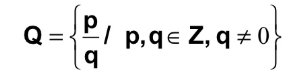 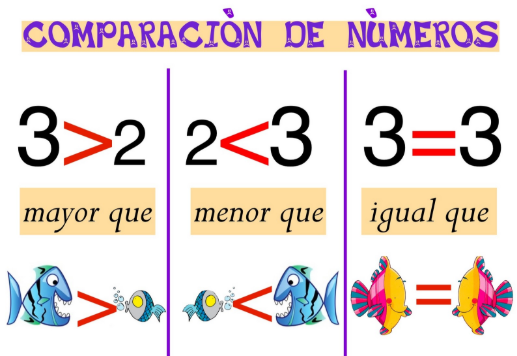 DENCIDAD DE LOS NÚMEROS RACIONALES: La densidad de racionales consiste en que “entre dos números racionales, existen infinitos números racionales ubicables en la recta numérica. En otras palabras, entre dos números racionales distintos, x < y, siempre existe otro número racional z, tal que x < z < y.Para ello, sí  y , con b y d positivos basta con tomar 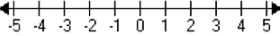 Ejemplo: Entre dos números enteros (Z):Para poder determinar un número intermedio, se debe utilizar la herramienta de promedio (sumar 2 valores y dividirlos por 2).=  =  = 2,5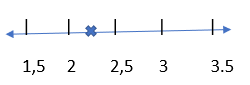 Luego… ¿Qué números hay entre 2 y 2,5 (Q)? =  =  = 2,25APROXIMACIONES: Frecuentemente conviene redondear o truncar un número, dejando una aproximación con menos cifras significativas, de las que tiene originalmente.REDONDEO: Para redondear un número decimal finito o infinito se agrega 1 al último dígito que se conserva (redondeo por exceso), si el primero de los dígitos eliminados es mayor o igual a 5; si la primera cifra a eliminar es menor que 5, el último dígito que se conserva se mantiene (redondeo por defecto). Por lo tanto, como ejemplos, BAJO ESTA REGLA, al redondear a la centésima los números 7,148 y 4,2135 se obtiene 7,15 y 4,21 respectivamente.TRUNCAMIENTO: Para truncar un número decimal, se consideran como ceros las cifras ubicadas a la derecha de la última cifra a considerar. De esta manera, como ejemplo, si se trunca a las centésimas el número 4,8267 resulta 4,82.ESTIMACIONES: Realizar un cálculo estimativo, consiste en efectuarlo con cantidades aproximadas por redondeo a las dadas, reemplazando dígitos distintos de ceros por ceros, dejando la cantidad de cifras significativas que se indique (lo que habitualmente es una cifra). Por lo tanto, estimar con una cifra significativa el número 1.999 se obtendrá 2.000.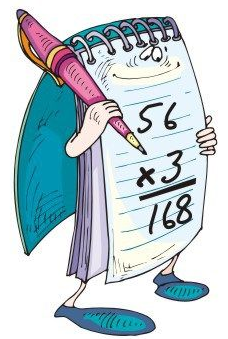 OPERACIONES COMBINADAS CON NÚMEROS RACIONALES: Las operaciones combinadas corresponden a ejercicios matemáticos que involucran varias operaciones elementales (sumas, restas, multiplicación, división, potencias, y raíces) y además deben de seguir un orden (lógico) establecido, al cual llamaremos “P A P O M U D A S”. Para resolver una operación combinada, debes resolver el ejercicio en el siguiente orden: Las operaciones que están en los paréntesis, desde el más interior hasta el más exterior (desde adentro hacia afuera), de izquierda a derecha. Las potencias.Las multiplicaciones o las divisiones, de izquierda a derecha.Las adiciones (+) o las sustracciones (-), de izquierda a derecha.Respecto de las operaciones elementales que se pueden desarrollar con números racionales, a continuación, se presentaran algunas consideraciones:Si están representados como número decimales, los ordenas de manera vertical, con la condición de que la coma decimal quede alineada, y luego resuelves: Si están representados como fraccion2es, simbólicamente resuelves:Si los números son enteros, utilizas los procedimientos que ya has estudiado. Para multiplicar números racionales, ten en cuenta lo siguiente:Si son números decimales, los multiplicas de manera habitual, considerando que la posición de la coma decimal se desplaza, de derecha a izquierda, tantos lugares como cifras decimales tenga cada número decimal. Si están representados como fracciones, simbólicamente resuelves:En el conjunto de los números racionales se tiene lo siguiente:El inverso multiplicativo de un número “a ϵ Q, a≠0, se representa por  y cumple que: Para calcular el cociente entre dos números racionales, es posible resolver una multiplicación en la que el dividendo se multiplica por el inverso multiplicativo del divisor.Ejemplo1:  Calcula el resultado de la siguiente expresión:RECURSOS Y SITIOS WEB SUGERIDOS PARA LA GUÍA N°3.Link de video complementario para la resolución de operaciones combinadas en números racionales ejemplo 1. https://www.youtube.com/watch?v=WMKpGa2jLFELink de video complementario para la resolución de operaciones combinadas en números racionales ejemplo 2. https://www.youtube.com/watch?v=xiT2oQwh1cALink de video complementario para la resolución de operaciones combinadas en números racionales ejemplo 3. https://www.youtube.com/watch?v=txVisJF7O2AAprendizajes esperados que se evaluarán:- Sistematización de procedimientos de cálculo escrito y con ayuda de herramientas tecnológicas de adiciones, sustracciones, multiplicación y divisiones con números racionales y su aplicación en la resolución de problemas. - Aproximación de racionales a través del redondeo y truncamiento, y reconocimientos de las limitaciones de la calculadora para aproximar decimales.Definición 1: Igualdad entre fracciones o fracciones equivalentes Se considera de la siguiente forma: sí y sólo si a·d=c·bPodemos encontrar fracciones equivalentes amplificando o simplificando una fracción dada.Definición 2: Un número racional es mayor que otro sí y sólo si: sí y sólo si a·d>c·bDefinición 3: Un número racional es menor que otro sí y sólo si: sí y sólo si a·d<c·bEjemplo:  = ¿?                            Adición:                     Sustracción:      Donde: a, b, c, d , con b≠0.Ejemplo:                                                                             1 2                                             0  0  *                                        0   0   *  *                                        0   0  1  2           Luego;           0     0     1    2 Resultado final: 0,012Ejemplos:              “simbólicamente”:    donde, a,b,c,d ϵ Z, con b≠0, c ≠ 0, d≠0, d≠0. Ejemplo:              “El “inverso multiplicativo” de .1°     2°           3°               Remplazas los resultados y calculas las operaciones correspondientes.